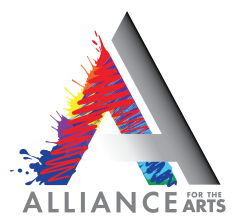 Summer Camp 2023ALL CAMP PAYMENT AND REFUND POLICYA $10 fee will be charged for every 10 minutes of late pick-up A credit card must remain on file if a balance remains. Any balance due will be billed on May 31st to the credit card on file. Cancellation must be submitted in writing and can be emailed directly to education@artinlee.org.Cancellations, in writing, 14 or more days prior to the start of the camp week will receive 50% refund (The deposit is non-refundable). Cancellations not in writing or less than 14 days before the start of camp forfeit full camp tuition costs. Camp cancellations may be emailed to education@artinlee.org Refunds will not be made available for last minute vacation plans or camper behavioral issues.____________________________________________			_____________________		Signature							Date